Great Adventures ApplicationFirst Name ___________________________ Last Name ______________________________Mobile Phone # __________________________Emergency Contact # ____________________Email Address (not school email) ___________________________________________________Grade Level _______    D.O.B _______________    Specific Post-Secondary (i.e. college, trainings, certifications) Goals __________________________________________________________________________________________________________________________________________________________________________________________________________________________________________Specific Career Goals __________________________________________________________________________________________________________________________________________________________________________________________________________________________________________Please Select All that apply Upward Bound Member Free/Reduced Lunch Single Parent (only check if you have a child to care for) I have one of the following plans: IEP, 504, or L PacI will be the first in my family to go to college besides another sibling I take classes through the HUB program What motivates you to participate in activities that will better your future? _________________________________________________________________________________________________________________________________________________________________________________________________________________________________________________________________________________________________________________________________________________________________________________________________________________________________________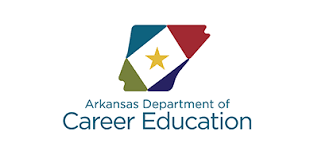 